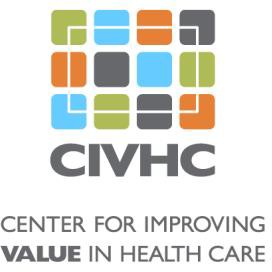 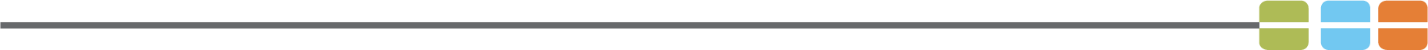 Data Release Application
Custom ReportClient Application Revision HistoryThe following reflects the history of changes made to this document during the application process prior to project production. Once in production, any further changes to the application may result in additional cost and production delays. Data Requestor DetailsGeneral Project Details
Project ContactsProject Schedule and PurposeDetail the specific research question(s) you are trying to answer or problem(s) you are trying to solve with this data request. Please list and number the individual questions. Describe your methodology or how you will be using data from the Colorado All Payer Claims Database (CO APCD) to answer your research questions. Explain how this project will benefit Colorado and its residents. Describe how your project will improve health care quality, increase health care value, or improve health outcomes for Colorado residents.2 Health equity is defined as the state in which everyone has a fair and just opportunity to attain their highest level of health. Explain how your project addresses health equity. Describe any publication you plan to develop based on your use of CO APCD data, its intended audience, and whether it will be made publicly available. Custom Report Output Type(s)Select the report type(s) you are requesting (see also Custom Report Mock-Up): Data Matching and LinkageFinder FileA Finder File is a file you submit to CIVHC with information about a pre-selected cohort for matching to CO APCD data. Ask your CIVHC Contact for more information about this process and requirements for Finder File submission. Will you provide CIVHC with a Finder File as part of this project?   No  YesControl GroupA Control Group is a group of individuals who can be used to compare against the cohort identified in the Finder File. Will you need to create a Control Group as part of this project?   No  Yes. Consult with your CIVHC Contact about completing a separate Control Group Data Element Selection Form specifying the data elements that should be used to define the Control Group. Data Inclusion CriteriaMake selections in the following sections based on what data you want to have included in this extract. If you will be creating a Control Group, complete this section for your study population and not the Control Group. Line(s) of Business  Commercial Payers  Health First Colorado (Colorado’s Medicaid and CHP+ programs)  Medicare Advantage  Medicare Fee for Service (FFS)Year(s) of DataClaim Type(s)Condition, Population, and Geographical AreaIndicate whether you are investigating a specific condition, population, or geographical area.   No  Yes. Specify all that apply: Social Determinants of HealthDo you need CIVHC to use Social Determinants of Health data from the American Community Survey in your report?  No  Yes. Specify the fields or indices to be included from the American Community Survey:  Additional DocumentationCustom Report Mock-UpInclude with this application a mock-up or wireframe of the output you expect to receive with the following components: Column and row headersGraph descriptions (if applicable)Measures standards or types of metrics (if requesting measures or metrics)Consult with your CIVHC Contact if you would like assistance understanding your options for report presentation and how CIVHC can support your request. ☐  By checking this box, the Client Organization confirms a mock-up or wireframe has been provided. Data Element Selection Form (DESF)The Data Release Application must be accompanied by a completed Data Element Selection Form. Ask your CIVHC Contact for more information about completing this form.   If applicable, by checking this box the Client Organization confirms that a separate Control Group Data Element Selection Form has been completed. Client Acknowledgements and SignaturesChange Agent IndexCIVHC can publicly share the Client Organization’s name in its Change Agent Index?   Yes  NoReport or Product DistributionIf your project results in the production of a report for public distribution in any format (print, electronic, lecture, slides, etc.), including peer-reviewed publication, it must be submitted to CIVHC for review prior to public release. CIVHC will assess compliance with CMS Cell Size Suppression Policy, risk of inferential identification, CIVHC and CO APCD citations, and consistency with the purpose and methodology described in this Data Release Application. CIVHC will not assess the accuracy of the study results or attempt to recreate results. This requirement is further defined in the Data Use Agreement. Failure to pursue and obtain CIVHC approval prior to publication will be a violation of the Data Use Agreement and may put the organization’s future access to data from the CO APCD at risk.   By checking this box, the Client Organization acknowledges this requirement. Data Destruction PeriodAll data must be destroyed within 30 days of the project end date. If your project end date changes from this application, please reach out to your CIVHC Contact for a project extension request form.   By checking this box, the Client Organization acknowledges that CIVHC’s Data Destruction Certificate must be completed and returned to DataCompliance@CIVHC.org by  based on the Anticipated Project End Date. Data UsersList any individuals that will be working with the data. The Data Use Agreement must be updated through your CIVHC Contact every time individuals are granted access to the data during the course of the project. Data Release Application Version ApprovalsThe Client Organization has reviewed and confirms that the final version number of the Data Release Application reflected below correctly represents the project objectives. To be completed by CIVHC staffTo be completed by CIVHC staffTo be completed by CIVHC staffTo be completed by CIVHC staffDateNew Version NumberDescription of Change(s)CIVHC Change Author 
(full name, complete title)V.01Initial version drafted with client.V.02V.03V.04V.05V.06V.07V.08V.09V.10Project Title: Application Start Date: Requested Project Delivery Date: Client Organization (legal name): Client Organization Address: To be completed by CIVHC staffTo be completed by CIVHC staffCIVHC Contact (full name, complete title): Project Number: Condensed Project Title: Project Contact Name: Title: Email: Phone Number: Analytic Contact Name: Title: Email: Phone Number: Invoice Contact Name: Title: Email: Phone Number: Data Release Fee Signatory: Title: Email: Phone Number: Data Use Agreement Signatory: Title: Email: Phone Number: Proposed Project Start Date: Anticipated Project End Date: Proposed Publication or Release Date: Individual research questions:   Spreadsheet/TableAggregated data, output of specific measures, or similar.  Static AnalysisAnalysis of a specific issue with aggregated results and static visualizations.   Interactive AnalysisAnalysis of a specific issue with aggregated results and interactive visualizations. Presented in Tableau.   NarrativeWritten report or executive summary of findings.   2012  2013  2014  2015  2016  2017  2018  2019  2020  2021  2022  2023  Inpatient Facility  Outpatient Facility  Professional  Pharmacy  DentalCondition(s) (provide codes when possible): Procedure(s) (provide codes when possible): Geographical Area(s) (county, zip code, DOI or Health Statistics Region, etc.): Population(s): Other factors (facility type, provider type, age, etc.): Full NameTitle/RoleOrganizationVersionCheckpointV.Presented at CIVHC Application ReviewV.Final version approved for productionCIVHC Sign-OffCIVHC Sign-OffReceiving Organization Sign-OffReceiving Organization Sign-OffSignature: Signature: Name: Name: Title: Title: Date: Date: 